Как распространение ислама повлияло на развитие науки?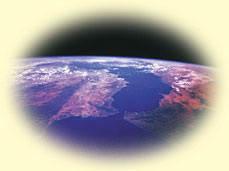 Ислам учит человека правильно использовать свой интеллект и способности. Всего лишь через несколько десятков лет после начала своего распространения ислам дал мощный импульс возникновению великой цивилизации, составной частью которой стали учебные заведения. Синтез западных и восточных идей, древних и совершенно новых мыслей способствовал быстрому развитию медицины, математики, физики, астрономии, географии, архитектуры, искусства, литературы и истории.  Многие основополагающие научные теории, включая алгебру, арабские цифры и теорию нуля (имевшую ключевое значение для развития математики) были заимствованы Средневековой Европой из мусульманских стран. Мусульманами были изобретены такие сложные приборы, как астролябии, квадрант, а также составлены подробные навигационные карты, которые дали европейцам возможность совершать долгие путешествия и делать географические  открытия.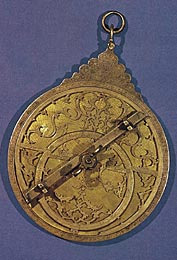 Астролябия. Один из наиболееважных научных приборов,созданных мусульманскимиучеными, который широкоиспользовался на Западе вплоть донового времени.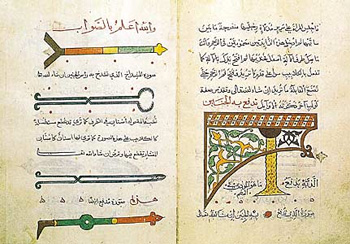 Мусульманские врачи уделяли большое внимание хирургии и изобрели множество хирургических инструментов. Некоторые из них изображены в этой древней рукописи.